Toestemming tuberculinehuidtest Naam + voornaam van de leerling: ………………………………………………………………………………………Geboortedatum: …../…../…..School + klas: ……………………………..Telefoonnummer waarop u overdag bereikbaar bent: …………………………………………………………Toestemming huidtest voor tuberculose (tuberculinetest). Kruis aan. Ik wil mijn kind laten testen op school.  Mijn kind is al eens positief getest op een tuberculinetest Ik wil mijn kind niet laten testen op school, omdat ……………………………………………………………………………..…………………………………………………………… Enkel indien jouw kind niet in België geboren is: Heeft jouw kind een vaccin gehad? Mijn kind kreeg het BCG-vaccin. Mijn kind kreeg het BCG-vaccin niet. Ik weet niet of mijn kind het BCG-vaccin kreeg.Datum: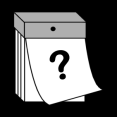 Je naam en handtekening: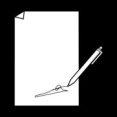 